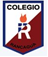 Colegio Isabel Riquelme             U.T.P.GUÍA DIGITAL N°2    GUÍA ASIGNATURA: Lenguaje VerbalCURSO:               NT1DOCENTE:        Edith Estay ValdésSEMANA: 6 al 9 de Abril 2020Los invitaré a escuchar un cuento escrito en una forma diferente a los que ustedes han escuchado, se llama poema: Los poemas expresan sentimientos, sensaciones y emociones de un personaje. Por ejemplo:Un pajarito me dijo al oídopío, pío, píotengo mucho frío. ¿qué   le sucede al pajarito?  Te das cuenta este poema el personaje cuenta lo qué le sucede. Así son los poemas y ahora vas a escuchar y descubrir que   le sucede al personaje del poema.  Los niños inteligentes como tú están calladitos, para comprender el texto. Te felicito por tu atención.   Te quiere mucho tu profesora.Sugerencias para el adulto:Explicar a los niños: Poesía: Es un texto escrito en versos, dónde el autor expresa emociones y sentimientos.          2 Preguntar  sobre el conocimiento que tiene del personaje del poema, 
        pedir que lo describa.3.Leer el poema al niño o niña con entusiasmo, acompañado con 
   movimientos y gestos. (poema en tarea)